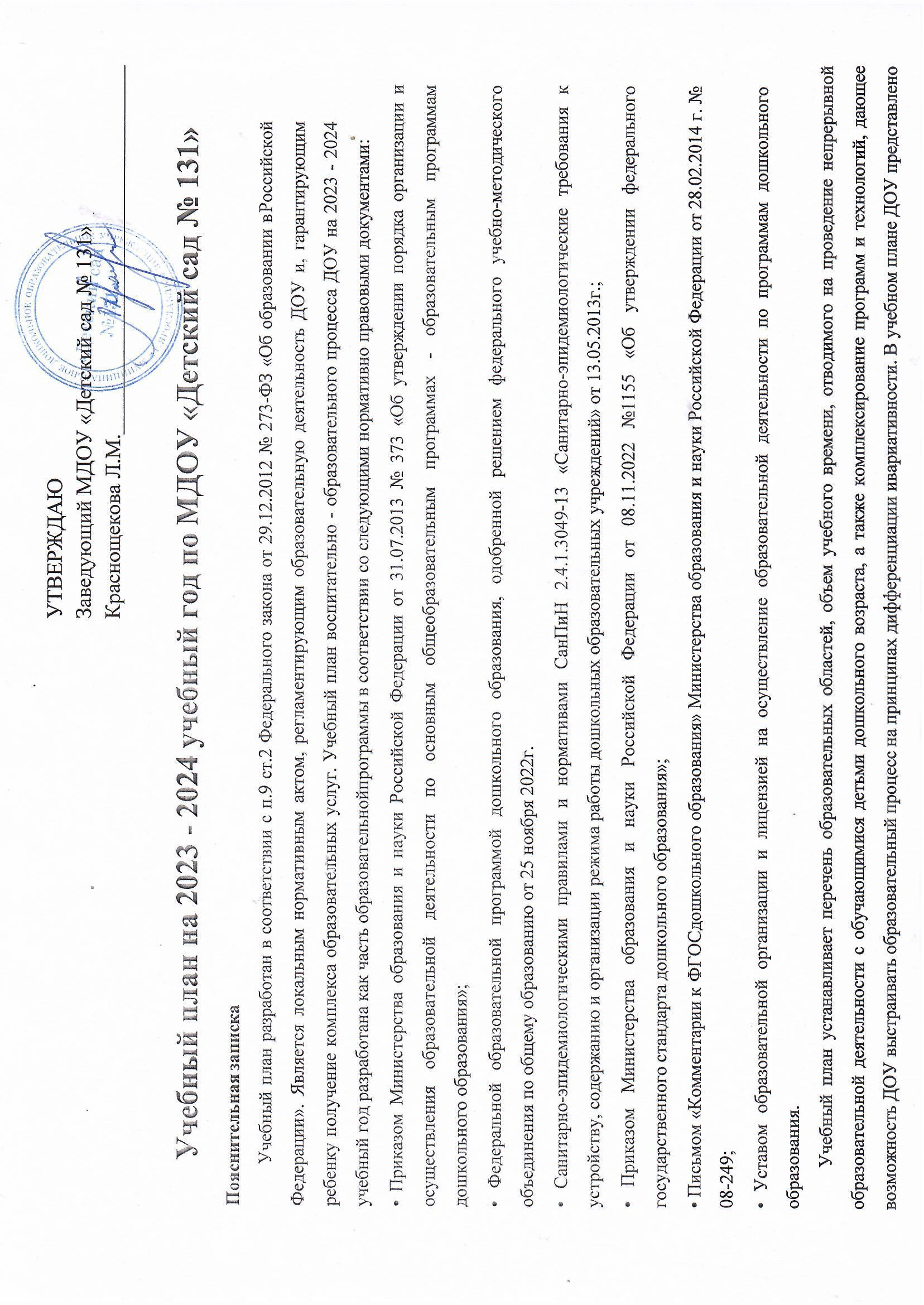 распределение объема недельной, месячной и годовой образовательной нагрузки. В основу учебного плана положен комплексно-тематический принцип построения образовательного процесса; решения программных образовательных задач в совместной деятельности взрослого и детей и самостоятельной деятельности дошкольников не только в рамках непрерывной образовательной деятельности, но и при проведении режимных моментов в соответствии со спецификой дошкольного образования. Таким образом, непрерывная образовательная деятельность рассматривается как важная, но не преобладающая форма организованного обучения детей. В работе с детьми используются различные формы работы: фронтальная, подгрупповая, индивидуальная, которые применяются с учетом возраста и уровня развития ребенка, а также сложности программного и дидактического материала на основе игровых подходов и интегративной технологии.Формы организации:ФронтальнаяРабота со всей группой, единое содержание. Достоинствами формы являются четкая организационная структура, простое управление, возможность взаимодействия детей, экономичность обучения; недостатком - трудности в индивидуализации обучения.Групповая (индивидуально - коллективная)Группа делится на подгруппы. Число занимающихся может быть разным — от 3 до 8, 10 в зависимости от возраста и уровня обученности детей. Основания для комплектации: личная симпатия детей, общность интересов, уровни развития. При этом педагогу, в первую очередь, важно обеспечить взаимодействие детей в процессе обучения.ИндивидуальнаяПозволяет индивидуализировать обучение (содержание, методы, средства), однако требует от ребенка больших нервных затрат; создает эмоциональный дискомфорт; неэкономичность времени обучения; ограничение сотрудничество с другими детьми.Во всех возрастных группах непрерывная образовательная деятельность, требующая повышенной познавательной активности и умственного напряжения детей, проводится в первую половину дня и в дни наиболее высокой работоспособности детей (вторник, среда). Для профилактики переутомления детей её сочетают с образовательной деятельностью, направленной на физическое и художественно - эстетическое развитие детей.В структуре учебного плана выделяются: обязательная часть и часть, формируемая участниками образовательных отношений (с учетом образовательных потребностей воспитанников и родителей, традиций и возможностей педагогического коллектива).Учебный план обеспечивает выполнение «Образовательной программы «МДОУ «Детский сад № 131». В обязательную часть плана включены четыре образовательных области, обеспечивающих социально-коммуникативное, физическое, речевое, познавательное развитие детей. 	2023- 2024 учебный год в ДОУ начинается 1 сентября 2023 г. и заканчивается 31 мая 2024 г. и составляет 36 учебных недель.	С 01 июня 2024 года по 31 августа 2024 года - летний оздоровительный период, во время которого с детьми проводятся организованные формы работы физической и художественно-эстетической направленности, развлечения, тематические досуги, проектная деятельность в рамках тематических недель, в соответствии с направлениями развития детей дошкольного возраста. В летний период не предусмотрено проведение непрерывной образовательной деятельности.		В середине учебного года (последняя неделя декабря) организуются зимние каникулы, во время которых проводится непрерывная образовательная деятельность только эстетически-оздоровительного цикла (музыкальная, двигательная, изобразительная). В начале учебного года (первые две недели сентября) и в конце  учебного года (последние две недели мая) организуется мониторинг освоения образовательной программы (педагогическая диагностика).	Таким образом, продолжительность учебного года по организации непрерывной образовательной деятельности, направленной на познавательное, речевое и социально-коммуникативное развитие составляет 32 учебных недели, а физического и художественно-эстетического - 44 учебных недель.На 1 сентября 2023 г. в ДОУ сформировано 11 возрастных групп:3 группы раннего возраста; - 2 комбинированные группы (ТНР) дошкольного  возраста 3-4 года;1 комбинированная группа (ТНР)  дошкольного возраста 4-5 лет;1 компенсирующая группа (ТНР)  дошкольного возраста 4-5 лет;2 комбинированные группы  (ТНР) дошкольного возраста  5-6 лет;2 комбинированные группы (ТНР)  дошкольного возраста  6-7 лет.Учебно-методическое обеспечение:Социально - коммуникативное развитиеШороховаО.А. «Играем в сказку» Антипина Е.А.«Театрализованная деятельность в детском саду» Петрова Т.П.,Сергеева Е.Л. «Театрализованные игры в детском саду» Т.С. Комарова, Л.В. Куцакова, Л.Ю. Павлова «Трудовое воспитание в детском саду» Т.Д. Стульник «Нравственное воспитание в детском саду» В.И. Семенака «Уроки добра»Н.Н. Авдеева, О.Л. Князева, Р.Б. Стеркина «Безопасность» Т.Ф. Саулина «Ознакомление дошкольников с правилами дорожного движения»Познавательное развитиеАлешина Н.В. «Ознакомление дошкольников с окружающим и социальной действительностью», «Патриотическое воспитание дошкольников» Иванова Т.В. «Ребенок и окружающий мир» Соломенникова О.А. «Экологическое воспитание в детском саду» Рыжова Н.А. «Наш дом - природа» С.Н. Николаева «Методика экологического воспитания в детском саду» Цыбина О.В. «Ребенок и окружающий мир», «Неизведанное рядом» Тугушева Г.П., Чистякова А.Е.«Экспериментальная деятельность детей среднего и старшего дошкольного возраста» Павлова Л.Н. «Развивающие игрызанятия с детьми» Зубкова Н.М. «Опыты и эксперименты» Н.А. Арапова - Пискарева «Формирование элементарных математических представлений в детском саду» Колесникова Е.В. «Формирование элементарных математических представлений у дошкольников»; Сычева Г.Е. «Формирование элементарных математических представлений у дошкольников» В.П. Новикова «Математика в детском саду» В.Г. Житомирский, Л.Н. Шеврин«Геометрия для малышей» Л.В. Куцакова «Конструирование и художественный труд в детском саду» Речевое  развитиеВ.В.Гербова «Развитие речи в детском саду» Максаков А.И. «Развитие правильной речи ребёнка в семье», «Учите, играя» O. С.Ушакова «Программа развития речи детей дошкольного возраста в детском саду» Э.П. Короткова«Обучение рассказыванию в детском саду» Е.В. Колесникова «Развитие звуковой культуры речи», «Развитие звукобуквенного анализа у детей» P. А. Жукова «Развитие речи» Художественно - эстетическое развитиеИ.А. Лыкова «Программа художественного воспитания, обучения и развития детей 2- 7 лет «Цветные ладошки»» Е.В. Баранова, А.М. Савельева «От навыков к творчеству» Т.С. Комарова «Детское художественное творчество» О.А. Соломенникова «Радость творчества» Д.Н. Колдина «Рисование в детском саду», «Лепка в детском саду», «Аппликация в детском саду» Никитина А.В. «Нетрадиционные техники рисования» Казакова Р.Е. «Рисование с детьми дошкольного возраста» О.П. Радынова «Музыкальные шедевры» А.И. Буренина «Ритмическая мозаика» Т.Н. Суворова«Танцевальная ритмика» И.М. Каплунова , И.А. Новоскольцева «Ладушки», «Топ-топ, малыш!» Т.Э. Тютюникова«Программа музыкального воспитания детей дошкольного возраста «Тутти»» Физическое развитие.О.Ф. Григорьева, Г.Д. Корепанова, И.С. Морозова «Азбука здоровья» Степаненкова Э.Я. «Физическое воспитание в детском саду» Пензулаева Л.И. «Физкультурные занятия с детьми» Лайзане С.Я. «Физическая культура для малышей» М.А. Рунова «Двигательная активность ребёнка в детском саду» И.М. Воротилкина «Физкультурно- оздоровительная работа в ДОУ» М.Ю. Картушина «Быть здоровыми хотим»Содержание данных программ предусматривает физическое, социально-личностное, познавательно-речевое и художественно-эстетическое развитие детей в соответствии с их возрастными и индивидуальными психофизиологическими особенностями и подготовку их к обучению в школе, а так же коррекционную работу по развитию речи. Примерный перечень и количество основных видов организованной образовательной деятельности соответствуют примерному перечню основных видов организованной образовательной деятельности в дошкольном учреждении и программам коррекционно-развивающей работы.	Продолжительность основных видов организованной образовательной деятельности соответствует действующему СанПиН 2.4.1.3049-13:для детей 1,5 -3 лет - не более 10 миндля детей 3 – 4 лет - не более 15 мин.,для детей 4 – 5 лет - не более 20 мин.,для детей 5 – 6 лет - не более 25 мин.,для детей 6 – 7 лет - не более 30 мин.,		В представленном учебном плане в соответствии с режимом дня выделено специальное время для ежедневного чтения детям. Во всех возрастных группах чтение художественной литературы является образовательной деятельностью в ходе режимных моментов или самостоятельной деятельностью детей. Для детей 1,5-3 лет длительность чтения, с обсуждением прочитанного составляет 5-10 минут, 3-4 и 4-5 лет - 10-15 минут, для детей 5-6 лет – 15-20 минут, для детей 6-7 лет – 20-25 минут.	Вариативная часть программы включает совместную деятельность воспитателя и детей. Содержание вариативной части учебного плана не превышает допустимой нагрузки по всем возрастным группам. Один условный час отводится для дополнительных занятий в кружках, студиях, секциях по выбору для детей младшего и среднего дошкольного возраста, в старших и подготовительных к школе группах – 2 условных часа.	Учебный день делится на 3 блока:образовательный блок 1 половины дня включает в себя:совместную деятельность воспитателя и детей; - свободную самостоятельную деятельность детей.непосредственно образовательная деятельность – организованное обучение (в соответствии с сеткой занятий)образовательный блок 2 половины дня включает в себя: - индивидуальную коррекционную работу;совместную деятельность воспитателя и детей по различным направлениям (в соответствии с расписанием занятий совместной деятельности воспитателя и детей вне занятий)самостоятельную деятельность ребенка.	Организация деятельности взрослых и детей по реализации и освоению образовательной программы осуществляется в двух основных моделях организации образовательного процесса – совместной деятельности взрослого и детей и самостоятельной деятельности детей.	Решение образовательных задач в рамках первой модели – совместной деятельности взрослого и детей - осуществляется как в виде организованной образовательной деятельности (не сопряженной с одновременным выполнением педагогами функций по присмотру и уходу за детьми), так и в виде образовательной деятельности, осуществляемой в ходе режимных моментов (решение образовательных задач сопряжено с одновременным выполнением функций по присмотру и уходу за детьми – утренним приемом детей, прогулкой, подготовкой ко сну, организацией питания и др.). Непосредственно образовательная деятельность реализуется через организацию различных видов детской деятельности (игровой, двигательной, познавательно-исследовательской, коммуникативной, продуктивной, музыкально-художественной, трудовой, а также чтения художественной литературы) или их интеграцию с использованием разнообразных форм и методов работы, выбор которых осуществляется педагогами самостоятельно в зависимости от контингента детей, уровня освоения образовательной программы и решения конкретных образовательных задач.	Объем самостоятельной деятельности как свободной деятельности воспитанников в условиях созданной педагогами предметно-развивающей образовательной среды по каждой образовательной области не определяется. Общий объем самостоятельной деятельности детей - 3-4 часа в день для всех возрастных групп.		В течение двух недель в сентябре (до образовательной работы) и мае (после образовательной работы) проводится комплексная психолого-педагогическая и логопедическая диагностика как адекватная форма оценивания результатов освоения образовательной программы детьми дошкольного возраста.УЧЕБНЫЙ ПЛАНна 2023-2024 учебный годВ середине времени, отведенного на ООД статического характера, проводят физкультминутку. Перерывы между периодами ООД - не менее 10 минут. Во время ООД, требующей повышенной познавательной активности и умственного напряжения детей проводится две физкультминутки.Образовательная областьБазовый вид деятельностигруппа раннего возраста (1,5-3года)группа раннего возраста (1,5-3года)Дошкольная группа (3- 4 года)Дошкольная группа (3- 4 года)Дошкольная группа (3- 4 года)Дошкольная группа (4 -5 лет)Дошкольная группа (4 -5 лет)Дошкольная группа (4 -5 лет)Дошкольная группа (5-6 лет)Дошкольная группа (5-6 лет)Дошкольная группа (5-6 лет)Дошкольная группа (5-6 лет)Дошкольная группа (6-7 лет)Дошкольная группа (6-7 лет)Дошкольная группа (6-7 лет)Дошкольная группа (6-7 лет)Образовательная областьБазовый вид деятельностиОбязательная частьОбязательная частьОбязательная частьОбязательная частьОбязательная частьОбязательная частьОбязательная частьОбязательная частьОбязательная частьОбязательная частьОбязательная частьОбязательная частьОбязательная частьОбязательная частьОбязательная частьОбязательная частьОбязательная частьОбразовательная областьБазовый вид деятельностиПродолжительность занятийПродолжительность занятийПродолжительность занятийПродолжительность занятийПродолжительность занятийПродолжительность занятийПродолжительность занятийПродолжительность занятийПродолжительность занятийПродолжительность занятийПродолжительность занятийПродолжительность занятийПродолжительность занятийПродолжительность занятийПродолжительность занятийПродолжительность занятийПродолжительность занятийОбразовательная областьБазовый вид деятельностидо 10 миндо 10 мин15 мин15 мин15 мин20 мин20 мин20 мин25 мин25 мин25 мин25 мин30 мин30 мин30 мин30 минКоличество занятийКоличество занятийКоличество занятийКоличество занятийКоличество занятийКоличество занятийКоличество занятийКоличество занятийКоличество занятийКоличество занятийКоличество занятийКоличество занятийКоличество занятийКоличество занятийКоличество занятийКоличество занятийКоличество занятийКоличество занятийнеделягоднеделянеделягодгоднеделягодгодгоднеделягодгоднеделянеделягодгодФизическое развитиеФизическая культура впомещении26426464264646426464226464Физическое развитиеФизическая культура на воздухе--13232132323213232113232Познавательное развитиеОзнакомление с окружающим миром13213232132323226464226464Познавательное развитиеФормирование элементарных математических представлений--13232132323213232226464Познавательное развитиеПознавательно- исследовательская деятельность/ игры с дидактическим материалом264В интеграции, во всех формах педагогической деятельностиВ интеграции, во всех формах педагогической деятельностиВ интеграции, во всех формах педагогической деятельностиВ интеграции, во всех формах педагогической деятельностиВ интеграции, во всех формах педагогической деятельностиВ интеграции, во всех формах педагогической деятельностиВ интеграции, во всех формах педагогической деятельностиВ интеграции, во всех формах педагогической деятельностиВ интеграции, во всех формах педагогической деятельностиВ интеграции, во всех формах педагогической деятельностиВ интеграции, во всех формах педагогической деятельностиВ интеграции, во всех формах педагогической деятельностиВ интеграции, во всех формах педагогической деятельностиВ интеграции, во всех формах педагогической деятельностиВ интеграции, во всех формах педагогической деятельностиВ интеграции, во всех формах педагогической деятельностиПознавательное развитиеКонструктивно- модельная деятельность/игры со строительным материалом132В интеграции (ФЭМП)В интеграции (ФЭМП)В интеграции (ФЭМП)В интеграции (ФЭМП)В интеграции (ФЭМП)В интеграции (ФЭМП)В интеграции (ФЭМП)В интеграции (ФЭМП)В интеграции (ФЭМП)В интеграции (ФЭМП)В интеграции (ФЭМП)В интеграции (ФЭМП)В интеграции (ФЭМП)В интеграции (ФЭМП)В интеграции (ФЭМП)В интеграции (ФЭМП)Речевое развитиеРазвитие речи26413232132323226464226464Речевое развитиеЧтение художественной литературыВ интеграции, во всех формах педагогической деятельностиВ интеграции, во всех формах педагогической деятельностиВ интеграции, во всех формах педагогической деятельностиВ интеграции, во всех формах педагогической деятельностиВ интеграции, во всех формах педагогической деятельностиВ интеграции, во всех формах педагогической деятельностиВ интеграции, во всех формах педагогической деятельностиВ интеграции, во всех формах педагогической деятельностиВ интеграции, во всех формах педагогической деятельностиВ интеграции, во всех формах педагогической деятельностиВ интеграции, во всех формах педагогической деятельностиВ интеграции, во всех формах педагогической деятельностиВ интеграции, во всех формах педагогической деятельностиВ интеграции, во всех формах педагогической деятельностиВ интеграции, во всех формах педагогической деятельностиВ интеграции, во всех формах педагогической деятельностиВ интеграции, во всех формах педагогической деятельностиВ интеграции, во всех формах педагогической деятельностиРечевое развитиеКоммуникативнаяВ интеграции, во всех формах педагогической деятельностиВ интеграции, во всех формах педагогической деятельностиВ интеграции, во всех формах педагогической деятельностиВ интеграции, во всех формах педагогической деятельностиВ интеграции, во всех формах педагогической деятельностиВ интеграции, во всех формах педагогической деятельностиВ интеграции, во всех формах педагогической деятельностиВ интеграции, во всех формах педагогической деятельностиВ интеграции, во всех формах педагогической деятельностиВ интеграции, во всех формах педагогической деятельностиВ интеграции, во всех формах педагогической деятельностиВ интеграции, во всех формах педагогической деятельностиВ интеграции, во всех формах педагогической деятельностиВ интеграции, во всех формах педагогической деятельностиВ интеграции, во всех формах педагогической деятельностиВ интеграции, во всех формах педагогической деятельностиВ интеграции, во всех формах педагогической деятельностиВ интеграции, во всех формах педагогической деятельностиХудожественно- эстетическое развитиеРисование--1321132322264642646464Художественно- эстетическое развитиеЛепка--0,5160,50,516160,50,516160,5161616Художественно- эстетическое развитиеАппликация--0,5160,50,516160,50,516160,5161616Художественно- эстетическое развитиеМузыка2642642264642264642646464Социально- коммуникативное развитиеТрудоваяв интеграции (ручной труд)в интеграции (ручной труд)в интеграции (ручной труд)в интеграции (ручной труд)в интеграции (ручной труд)в интеграции (ручной труд)в интеграции (ручной труд)в интеграции (ручной труд)в интеграции (ручной труд)в интеграции (ручной труд)в интеграции (ручной труд)в интеграции (ручной труд)в интеграции (ручной труд)в интеграции (ручной труд)в интеграции (ручной труд)Социально- коммуникативное развитиеОбщениеВ интеграции, во всех формах педагогической деятельностиВ интеграции, во всех формах педагогической деятельностиВ интеграции, во всех формах педагогической деятельностиВ интеграции, во всех формах педагогической деятельностиВ интеграции, во всех формах педагогической деятельностиВ интеграции, во всех формах педагогической деятельностиВ интеграции, во всех формах педагогической деятельностиВ интеграции, во всех формах педагогической деятельностиВ интеграции, во всех формах педагогической деятельностиВ интеграции, во всех формах педагогической деятельностиВ интеграции, во всех формах педагогической деятельностиВ интеграции, во всех формах педагогической деятельностиВ интеграции, во всех формах педагогической деятельностиВ интеграции, во всех формах педагогической деятельностиВ интеграции, во всех формах педагогической деятельностиВ интеграции, во всех формах педагогической деятельностиВ интеграции, во всех формах педагогической деятельностиВ интеграции, во всех формах педагогической деятельностиСоциально- коммуникативное развитиеИгроваяВ интеграции, во всех формах педагогической деятельностиВ интеграции, во всех формах педагогической деятельностиВ интеграции, во всех формах педагогической деятельностиВ интеграции, во всех формах педагогической деятельностиВ интеграции, во всех формах педагогической деятельностиВ интеграции, во всех формах педагогической деятельностиВ интеграции, во всех формах педагогической деятельностиВ интеграции, во всех формах педагогической деятельностиВ интеграции, во всех формах педагогической деятельностиВ интеграции, во всех формах педагогической деятельностиВ интеграции, во всех формах педагогической деятельностиВ интеграции, во всех формах педагогической деятельностиВ интеграции, во всех формах педагогической деятельностиВ интеграции, во всех формах педагогической деятельностиВ интеграции, во всех формах педагогической деятельностиВ интеграции, во всех формах педагогической деятельностиВ интеграции, во всех формах педагогической деятельностиВ интеграции, во всех формах педагогической деятельностиИТОГО10320103201010320320131341641615448448448Вариативная частьВариативная частьВариативная частьВариативная частьВариативная частьВариативная частьВариативная частьВариативная частьВариативная частьВариативная частьВариативная частьВариативная частьВариативная частьВариативная частьВариативная частьРечевое Социально- коммуникативное ПознавательноеКоррекционно- развивающая (учитель-логопед, педагог-психолог)------226464396969610101111151518